เรียนรู้จากชุมชนตอนที่หนึ่ง : ผู้นำโดย : วิวรรณ ธาราหิรัญโชติกรุงเทพธุรกิจออนไลน์/มูลนิธิพัฒนาคนพิการไทย 10 มี.ค.57………………………………………………………………………………………………………………………..สัปดาห์ที่ผ่านมา ดิฉันมีโอกาสได้ไปร่วมกิจกรรมของสัปดาห์กิจการเพื่อสังคมหลายกิจกรรม รวมถึงการไปร่วม เข้าใจ เข้าถึง กิจการเพื่อสังคม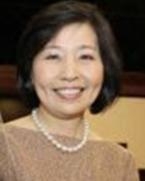  	ในจังหวัดเชียงใหม่ บ้านเกิดของดิฉันเองการไปครั้งนี้ เป็นการไปสัมผัสเชียงใหม่ในแบบและในมุมมองที่แตกต่างจากการเป็นชาวเชียงใหม่ ที่อยู่ไกลจากถิ่นกำเนิดเป็นเวลากว่า 35 ปี และมีข้อคิดหลายอย่างที่อยากจะนำมาแบ่งปันกับท่านผู้อ่านในวันนี้ค่ะ 	คณะของเราประกอบด้วยคนหนุ่มสาวที่สนใจในกิจการเพื่อสังคม และมีจิตเพื่อสาธารณะ หลายคนประกอบกิจการเพื่อสังคมอยู่แล้ว และหลายคนกำลังค้นหากิจการที่เหมาะสมสำหรับตนเองที่จะทำ ได้ไปอยู่ในกลุ่มหนุ่มสาวเลยทำให้รู้สึกว่าอายุลดลงไปบ้าง 	ข้อคิดและบทเรียนแรกที่ได้จากการไปเยี่ยมชมและสัมผัสกับผู้ประกอบกิจการ เพื่อสังคมเหล่านี้คือ ผู้นำ เป็นผู้มีความสำคัญอย่างมากต่อความสำเร็จหรือความล้มเหลวขององค์กรหรือชุมชน องค์การหรือชุมชนที่ประสบความสำเร็จ ทำงานต่างๆ ได้บรรลุเป้าหมาย และกลายเป็นแบบอย่างขององค์กรอื่นๆ นั้น ล้วนแต่มีผู้นำที่เข้มแข็ง ไม่เห็นแก่ตัว มองข้ามตนเองและมุ่งสู่ประโยชน์ของส่วนรวมเป็นหลัก 	การมองข้ามตนเอง หรือที่ภาษาอังกฤษ เรียกว่า Selfless หมายถึง การมองไม่เห็นตัวเอง ในเวลาที่ทำงาน เพื่อส่วนรวม ไม่นำเอาผลประโยชน์หรือเรื่องส่วนตัวเข้ามาเกี่ยวข้องในการตัดสินใจทำงาน หรือกิจกรรมต่างๆ ของส่วนรวม และนอกจากจะไม่เอามาเกี่ยวข้องแล้ว การเสียสละประโยชน์ส่วนตัว และความสุขส่วนตัว กลายเป็นสิ่งที่ผู้นำที่ดีทำจนเป็นส่วนหนึ่งของความคิดและกิจวัตรตลอดเวลา 	หมู่บ้านแม่กำปอง อำเภอแม่ออน หมู่บ้านที่เคยอยู่ห่างไกลจากความเจริญ ชาวบ้านดำรงชีวิตด้วยความลำบาก ได้พัฒนาตนเองจนกลายเป็นต้นแบบของการท่องเที่ยวชุมชนที่สามารถบริหารจัดการ และพึ่งพาตัวเองมาตลอด 20 ปี เป็นจุดที่ชุมชนอื่นมาขอดูงานตลอดทั้งปี และมีนักท่องเที่ยวมาพักแบบโฮมสเตย์กับชาวบ้าน เรียนรู้วิถีชีวิตของชาวบ้าน 	จากการพูดคุย รับฟังการบรรยายและสอบถาม ดิฉันพบว่า ผู้ใหญ่ บ้านพรมมินทร์ พวงมาลา ซึ่งเป็นผู้ใหญ่บ้านที่เพิ่งเกษียณอายุงานไปเมื่อสองปีที่แล้ว เป็นผู้ใหญ่บ้านที่มีความทุ่มเท มุ่งมั่น ตั้งใจทำงานและตั้งใจต่อสู้ เพื่อนำสิ่งใหม่ๆ ดีๆ มาสู่ชุมชน นอกจากนี้ ผู้ใหญ่ยังทำให้ดิฉันได้ข้อคิดว่า การเคารพกฎของชุมชน เป็นกติกาที่สำคัญในการอยู่ร่วมกันอย่างมีความสุขและเจริญก้าวหน้าไปด้วยกัน 	ผู้นำอีกท่านหนึ่งซึ่งดิฉันขอคารวะด้วยหัวใจคือ หมออู๊ด เขียวทอง ผู้ก่อตั้งสมาคมนวดแผนโบราณ โดยคนตาบอด จ.เชียงใหม่ ผู้ต่อสู้เพื่อให้คนตาบอดได้รับการอบรมและสามารถประกอบอาชีพนวดแผนโบราณ เลี้ยงตัวและเลี้ยงครอบครัวได้ หมออู๊ดย้ายไปอยู่เชียงใหม่ตามภรรยา ซึ่งเป็นผู้พิการทางสายตาเช่นเดียวกัน 	หมออู๊ดต่อสู้เพื่อทวงสิทธิให้กับคนตาบอดในจังหวัดเชียงใหม่หลายอย่าง รวมถึงการมีสัญญาณเสียงเพื่อคนตาบอดบริเวณทางม้าลายข้ามแยก โดยได้ติดตั้งไปแล้วเกือบ 30 จุด และได้สนับสนุนเพื่อให้คนตาบอดได้เรียนนวด รวมถึงไปฝึกอบรมการนวดที่มูลนิธิคอลฟิลเพื่อคนตาบอด ในพระราชูปถัมภ์ของสมเด็จพระเทพรัตนราชสุดาสยามบรมราชกุมารีกว่าร้อยคน 	ได้ฟังหมออู๊ด เล่าถึงวิธีการทวงสิทธิและวิธีการดูแลคนตาบอดที่ผ่านการฝึกอบรมและจะไป ประกอบอาชีพเองในบ้านเกิดแล้ว ดิฉันรู้สึกทึ่งมาก ยกตัวอย่าง การมีสถานีวิทยุชุมชน เพื่อประชาสัมพันธ์กิจการ หรือ การฝากฝังลูกศิษย์ โดยหากลูกศิษย์ลูกหาที่ทำงานนวดอยู่ที่สมาคมมีความชำนาญแล้ว อยากจะกลับไปประกอบกิจการที่หมู่บ้านของตนเอง หมออู๊ดจะมีจดหมายฝากฝังไปกับนายอำเภอ หรือกำนันของตำบลนั้น ให้ช่วยสนับสนุน ประชาสัมพันธ์ และหาลูกค้าให้ด้วย ถือเป็นการดูแลแบบครบวงจรเลยทีเดียว 	เช่นเดียวกับผู้ใหญ่พรหมินทร์ แห่งบ้านกำปอง หมออู๊ดทำหน้าที่ของตนเองในการต่อสู้ เรียกร้อง และปลุกปั้นกิจการเพื่อผู้พิการทางสายตา โดยไม่มองตนเองอยู่ในภาพ แต่มององค์กรและผู้ที่อยู่ในองค์กรเป็นหลัก นอกจากนี้ แม้จะเป็นผู้พิการแต่ก็ยังมีจิตสาธารณะ เผื่อแผ่ไปบริการนวดให้กับคนชราที่บ้านพักคนชรา และพระภิกษุสงฆ์ที่ชราภาพทุกๆ ปี 	คณะของเราได้ทดลองใช้บริการด้วยค่ะ ดีมากๆ เลย นวดแล้วแก้ไขปัญหาของเส้นสายในร่างกายได้ดี ถ้ามีโอกาสจะต้องกลับไปรับบริการอีกแน่ๆ อีกชุมชนหนึ่งที่ต้องให้เครดิตกับผู้นำคือ กลุ่มสัจจะออมทรัพย์ของบ้านไร่กองขิง ซึ่งชาวบ้านขายที่นาให้กับนายทุน และหันไปทำงานรับจ้างทั่วไป งานก่อสร้าง หรืองานแม่บ้านในเมืองใหญ่ แต่ต้องตกงานหลังเกิดวิกฤติเศรษฐกิจต้มยำกุ้ง และกลับมาอยู่ในหมู่บ้านโดยไม่มีงานทำ 	ในปี 2542 คุณสุพรรณ อินทะชัย ประธานกลุ่มสัจจะออมทรัพย์ ซึ่งภรรยาของผู้ใหญ่บ้านสมศักดิ์ ได้บริหารจัดการชุมชน จากการออมเงินคนละ 50 บาทต่อเดือน จำนวน 18 คน จนกระทั่งปัจจุบันมีเงินออมเพื่อหมุน เวียนในกิจการกว่า 3 ล้านบาท สร้างงาน สร้างรายได้ และสร้างความมั่นคงให้กับชีวิตของหมู่บ้านที่มีประชากร 1,207 คน บนพื้นที่ประมาณ 600 ไร่ 	ในการดำเนินการต่างๆ ก็มีอุปสรรคมากมาย คุณสุพรรณเล่าให้ฟังถึงวิธีการจัดการ โดยเป็นลักษณะที่ตอบโจทย์ของลูกบ้านได้ เช่น การปลูกพืชผักไว้รับประทาน และแลกเปลี่ยนกันเอง การใช้มาตรการทางสังคมและการอบรมเรื่องคุณธรรม เมื่อให้กู้เงินของกลุ่มเพื่อนำไปลงทุนหรือใช้จ่ายในกรณีฉุกเฉิน เช่น การสาปแช่ง 7 ชั่วโคตรหากไม่คืนเงิน ในขณะเดียวกันก็พยายามหารายได้ด้วยการผลิตสินค้าและบริการที่เป็นที่ต้องการ ของตลาด ดิฉันอ่านในเอกสารซึ่งคาดว่าพิมพ์เมื่อปีที่แล้ว แจ้งว่าจะมีการผลิตชาอัญชันในเร็วๆ นี้ แต่เมื่อไปเยี่ยมในต้นเดือนมีนาคม ชาดอกอัญชันก็มีวางขายแล้ว นับว่ามีการก้าวหน้าและมีการดำเนินการ ตามแผนงานดีมาก ทั้งนี้ความมุ่งมั่น ความเสียสละ และการมองประโยชน์ส่วนรวม เป็นคุณสมบัติของผู้นำที่ดี ที่จะทำให้องค์กรมีความเจริญก้าวหน้า และชุมชนภายใต้การนำ มีความสุข 	ดิฉันเคยเขียนบทความ ผู้นำ เมื่อเดือนมกราคม 2551 โดยอ้างถึงการบรรยายของ ดอกเตอร์ วี เชา ฮุย ศาสตราจารย์คณะบริหารธุรกิจ มหาวิทยาลัยเทคโนโลยี นันยาง ของสิงคโปร์ ว่าผู้นำที่บรรลุแล้ว ควรจะมีคุณสมบัติเช่นเดียวกับแสง ท่านที่สนใจลองค้นหาอ่านดูนะคะ สัปดาห์หน้าจะขอเล่าถึงแนวคิดในการบริหารธุรกิจ จากผู้ที่ไม่ได้ผ่านโรงเรียนบริหารธุรกิจค่ะเรียนรู้จากชุมชนตอนที่สอง : โรงเรียนบริหารธุรกิจไม่ได้สอนโดย : วิวรรณ ธาราหิรัญโชติกรุงเทพธุรกิจออนไลน์/มูลนิธิพัฒนาคนพิการไทย 17 มี.ค.57……………………………………………………………………………………………………………………….. 	สัปดาห์นี้ ดิฉันขอเขียนถึงตอนต่อของการไปจังหวัดเชียงใหม่เพื่อ เข้าใจ เข้าถึง กิจการเพื่อสังคมต่อจากสัปดาห์ที่แล้วค่ะ 	ดิฉันประทับใจในหนุ่ม น้อยชาวอาข่า จากแม่จันใต้ อ.แม่สรวย จ.เชียงราย ผู้ฝ่าฟันมาเรียนหนังสือในเมืองโดยอาศัยอยู่ที่วัด และเรียนสำเร็จการศึกษาในระดับปริญญาตรี 	เมื่อเรียนจบได้เข้าไปทำงานมูลนิธิเกื้อฝันเด็ก แต่ตัดสินใจลาออกเพื่อกลับไปหมู่บ้านบนดอย เนื่องจากอยากช่วยเหลือชุมชนของเขา ซึ่งมีปัญหาการถูกกดราคาพืชผลเกษตรจากพ่อค้าคนกลาง จนมีรายได้ไม่เพียงพอกับรายจ่าย ไม่สามารถส่งเสียบุตรหลานให้เรียนหนังสือได้ หลายครอบครัวต้องออกจากชุมชนไปทำงานในเมือง หนุ่มน้อยคนนี้ชื่อ อายุ จือปา หรือมีชื่อเล่นว่า ลี ท่านอาจจะเคยได้อ่านหรือรับฟังเรื่องราวของเขามาแล้ว ดิฉันเคยได้ทราบเรื่องของเขาบ้างเล็กน้อยและนึกสนใจอยากมีโอกาสได้พูดคุยกับ เขา 	คณะของเราไปเยี่ยม ลี ที่ร้านดั้งเดิมของเขาบนถนนหัสดีเสวี ซอย 3 ในตัวเมืองเชียงใหม่ ซึ่งเขาใช้เป็นที่ตั้งสำนักงานเพื่อกระจายสินค้าให้ชุมชน และตั้งร้านกาแฟ เพื่อขายตรงให้กับผู้บริโภค ทำให้ชุมชนได้รับค่าตอบแทนจากผลผลิตที่ดีขึ้น 	เขามีใบหน้ายิ้มแย้ม หน้าตาคมคาย สิ่งที่สะดุดตามากที่สุดคือแววตาของเขาค่ะ แววตามีประกายสดใสเฉกเดียวกับผู้มองโลกในแง่ดีทุกคน 	เขาเล่าถึงจุดเริ่มต้นของการเข้าสู่กิจการร้านกาแฟที่เป็นแหล่งจำหน่ายผล ผลิตของชาวบ้าน โดยรับประกันให้ราคาดีกว่าการขายผ่านพ่อค้าคนกลาง เขาเล่าถึงความพยายามในการเปิดร้านกาแฟโดยไม่ได้ทำการศึกษาความเป็นไปได้ของ โครงการแบบที่พวกเราที่จบโรงเรียนบริหารธุรกิจต้องทำ 	ลีบอกว่า เป็นเพราะว่าเขาไม่รู้ เขาไม่ได้เรียนบริหารธุรกิจ ถ้าเราไม่รู้เราก็ไม่กลัวเท่าไร ไม่กลัวที่จะไม่สำเร็จ เขาทำธุรกิจ โดยใช้วิธีทำไป เรียนรู้ไป แก้ไขไป เขาเล่าอย่างติดตลกว่า ในขณะที่ร้านกาแฟอื่นจะขายกาแฟได้เยอะในช่วงเที่ยง แต่เขาจะปิดร้านตอนเที่ยง เพื่อนำตัวอย่างกาแฟไปแจกให้กับลูกค้าต่างๆ ที่ออกมาเดินนอกบ้านและสำนักงาน 	เขาอยากให้ชาวบ้านผู้ปลูกกาแฟมีกำลังใจว่ากาแฟที่ปลูกมีคุณภาพดี จึงหาเวทีประกวด ด้วยการส่งเมล็ดกาแฟไป ในเวทีของ สมาคมกาแฟชนิดพิเศษแห่งยุโรป (Specialty Coffee Association of Europe) ที่ลอนดอนในปี 2010 และเมื่อทางผู้จัดแจ้งมาทาง อีเมล์ว่า ได้เข้ารอบ ขอให้ส่งเมล็ดไปเพิ่มเติมเพื่อให้กรรมการรอบต่อไปชิม เขาแทบไม่เชื่อสายตาตัวเอง เป็นไปได้อย่างไรนี่ แล้วเขาก็ชนะ (เมล็ดกาแฟของเขาได้รับคัดเลือกจากองค์กรกาแฟชนิดพิเศษแห่งยุโรปในปี 2010 2011 และ 2012) หนังสือพิมพ์ Wall Street Journal ฉบับวันที่ 15 กันยายน 2544 แนะนำร้านกาแฟของเขาเป็นหนึ่งในร้านกาแฟที่คอกาแฟควรไปเยือนในประเทศไทย 	คนไทยรู้จักร้านกาแฟของเขามากขึ้น และในปีถัดมาคือ ปี 2555 เขาได้ไปออกรายการโทรทัศน์ คนล่าฝัน ของไทยพีบีเอส และ วีไอพี ทางช่อง 9 กาแฟของเขาขายดีขึ้น จากแต่เดิมมีเพียงกาแฟจากไร่ของครอบครัวไม่กี่ครอบครัว ก็ขยายไปมีครอบครัวเพื่อนบ้านมาร่วมมากขึ้น โดยปัจจุบันหมู่บ้านของเขาปลูกกาแฟเป็นพืชหลัก 	ดิฉันถามเขาว่าใครคือบุคคลต้นแบบหรือเป็นแรงบันดาลใจของเขาในการทำงาน เขาตอบอย่างน่าประทับใจว่า แม่ของเขาเอง พ่อแม่ของเขาหนีภัยสงครามมาจากทางตอนใต้ของจีน ตอนเด็กๆ เขาเคยบ่นน้อยใจกับแม่ว่าทำไมเราต้องเกิดมาบนเขา ลำบากมากอย่างนี้ แม่ตอบเขาว่า คนเราเลือกที่เกิดไม่ได้ แต่เราสามารถสร้างชีวิตของเราได้ และทำให้เขามีความพยายาม และมุ่งมั่น 	คุณแม่ของเขาเช่นกัน ที่เป็นผู้บอกกับเขาว่า ถ้าอยากอยู่สบายให้อยู่ที่บ้าน แต่ถ้าอยากรู้โลกกว้างให้ออกไปศึกษา นั่นคือสาเหตุที่เขาฟันฝ่าความยากลำบากทั้งปวงออกมาเรียนหนังสือในเมือง 	ในร้านของเขามีภาพเขากับคุณแม่ที่ใส่ชุดชนเผ่าอาข่า กำลังเก็บกาแฟในไร่ เป็นภาพที่สะดุดตามาก ชื่อร้าน อาข่า อ่ามา ก็แปลว่า คุณแม่ชาวอาข่า นั่นเอง 	คุณสมบัติที่มีในตัวของคุณลีคือ ความมุ่งมั่น ไม่ย่อท้อ ซึ่งสะท้อนออกมาทางแววตา และมีความกล้าเสี่ยง ซึ่งเป็นคุณสมบัติของผู้ประกอบการ 	คนที่เรียนมามาก วิเคราะห์มาก อาจจะไม่กล้าทำ เพราะร้านกาแฟในประเทศไทยก็มีมากมาย ทั้งกาแฟนำเข้า กาแฟท้องถิ่น และกาแฟไทยไม่เคยขึ้นชื่อในตลาดโลก นอกจากนี้ คนไทยยังชอบดื่มกาแฟนำเข้าจากต่างประเทศ จึงไม่ง่ายเลยที่จะทำธุรกิจร้านกาแฟโดยใช้กาแฟไทยล้วนๆ 	นอกจากความกล้าเสี่ยงแล้ว ยังต้องรู้จักปรับตัวให้เข้ากับสถานการณ์ รู้จักแก้ไขปัญหา และรู้จักปรับปรุงให้ดีขึ้น คุณลีเล่าว่า เขาเป็นคนไม่ชอบอ่านหนังสือ แต่เขาชอบซักถามจากผู้รู้ ถ้าเขาทราบว่าใครเป็นผู้ชำนาญด้านใด เขาจะไม่ลังเลเลยที่จะถาม 	เวลาตั้งคำถาม คนทั่วไปจะถามเพียง อะไร(What?) และ ทำไม(Why?) ซึ่งทำให้ได้ข้อมูล แต่ไม่เพียงพอที่จะนำไปปฏิบัติ สำหรับเขา เขาจะถาม อย่างไร(How?) ด้วย 	ยอดเยี่ยมค่ะ หลังจากฟังจบดิฉันก็แจ้งเขาว่าดิฉันอยากมอบปริญญาบัตรบริหารธุรกิจทางด้าน การจัดการให้กับเขา เพราะเขาจบปริญญาบริหารธุรกิจด้วยการปฏิบัติ 	ขอย้อนกลับมาถึง การแนะนำหรือยกย่อง หรือให้รางวัล โดยต่างชาติ แล้วทำให้กิจการของคนไทยโด่งดังขึ้น ซึ่งไม่ได้เกิดขึ้นในกรณีของคุณลี แต่เพียงกรณีเดียว ยังเกิดขึ้นกับกิจการนวดแผนโบราณด้วย 	หมออู๊ดแห่ง สมาคมนวดแผนโบราณโดยคนตาบอด จ.เชียงใหม่ เล่าว่า ชาวต่างชาติหลายคนมาใช้บริการนวดตามคำแนะนำของหนังสือ (Guide Book) ซึ่งมีผู้เคยใช้บริการไปเขียนแนะนำว่านวดดี และไม่เอาเปรียบ คือคิดค่าบริการเท่ากันทั้งคนไทยหรือต่างชาติ หมออู๊ดถามว่าจะหาซื้อหนังสือแนะนำเล่มนั้นได้จากไหน ลูกค้าจึงมอบไว้ให้ด้วย 	การที่คนไทยไม่เชื่อจากประสบการณ์ของตัวเอง หรือจากการแนะนำโดยคนไทยด้วยกัน แสดงให้เห็นถึงความไม่มั่นใจค่ะ อยากเห็นคนไทยมั่นใจหน่อยค่ะ หากเห็นว่าดีควรแนะนำต่อ ไทยไม่แนะนำไทย แล้วใครจะแนะนำเราคะ 	นอกจากนี้ พวกเรายังได้ไปแวะชมกิจการในเครือข่ายเกษตรอินทรีย์ เขียว สวย หอม ได้ไปเยี่ยมชมสหกรณ์การเกษตรยั่งยืนแม่ทา ซึ่งมีการผลิตพืชผลเกษตรในลักษณะ CSA หรือ Community Supported Agriculture คือนำพืชผักที่ปลูกในฟาร์มของตนเองมาจำหน่ายโดยตรงให้กับผู้บริโภค ที่จ่ายเงินค่าซื้อสินค้าไว้ล่วงหน้า และรับความเสี่ยงจากการปลูกร่วมกัน คือหากได้ผลผลิตมาก ผู้บริโภคก็ได้สินค้ามาก แต่หากได้ผลผลิตน้อย ผู้บริโภคก็จะได้รับสินค้าน้อยเป็นต้น 	ซึ่งจะแตกต่างจากการเกษตรในระบบปกติที่เกษตรกรจะเป็นผู้รับความเสี่ยงไว้ ทั้งหมด หากพืชผลออกมามีปริมาณมาก และราคาดี เกษตรกรก็จะได้รับผลตอบแทนสูง แต่หากพืชผลเสียหายจากภัยธรรมชาติ ซึ่งแม้จะได้ราคาดี แต่มีปริมาณน้อย เกษตรกรก็จะได้รายได้น้อยและอาจจะขาดทุน เป็นต้น 	ขอบคุณชุมชนต่างๆ และขอบคุณหนุ่มน้อยอายุ จือปา ที่ให้ข้อคิดและแบ่งปันประสบการณ์กับคณะของเราค่ะ……………………………………………